АДМИНИСТРАЦИЯ ЗАПЛАВНЕНСКОГО СЕЛЬСКОГО ПОСЕЛЕНИЯ ЛЕНИНСКОГО МУНИЦИПАЛЬНОГО РАЙОНА ВОЛГОГРАДСКОЙ ОБЛАСТИПОСТАНОВЛЕНИЕОт  19.10.2022 г № 92О внесении изменений в постановление администрации Заплавненского сельского поселения   от 26.07.2019 г № 52 «Об утверждении реестра и схемы мест размещения площадок накопления твердых коммунальных отходов, расположенных на территории Заплавненского сельского поселения»	Руководствуясь Федеральным законом от 06.10.2003 № 131-ФЗ  «Об общих принципах организации местного самоуправления в Российской Федерации», Федеральным законом от 24.06.1998  № 89-ФЗ «Об отходах производства и потребления»,  Правилами  обустройства  мест (площадок)  накопления  твёрдых бытовых  отходов  и ведения их реестра, утверждённых  постановлением  Правительства  Российской  Федерации  от 31.08.2018 № 1039, администрация Заплавненского сельского поселенияПОСТАНОВЛЯЕТ:Внести в постановление администрации Заплавненского сельского поселения от 26.07.2019 г № 52 «Об утверждении реестра и схемы мест размещения площадок накопления твердых коммунальных отходов, расположенных на территории Заплавненского сельского поселения» следующие изменения:1.1 Приложение № 1 Постановления дополнить следующим содержанием: Приложение № 1Утверждено постановлениемАдминистрации Заплавненского сельского поселенияОт 26.07.2019 г  № 52Реестр мест (площадок) накопления твердых коммунальных отходов на территории Заплавненского сельского поселения                   Ленинского муниципального района1.2. Приложение № 2 Постановления дополнить следующим содержанием:Приложение № 2Утверждено постановлениемАдминистрации Заплавненского сельского поселенияОт 26.07.2019 г  № 52СХЕМА размещения площадок накопления твердых коммунальных отходов на территории Заплавненского сельского поселения.12. Село Заплавное, улица Советская, 35.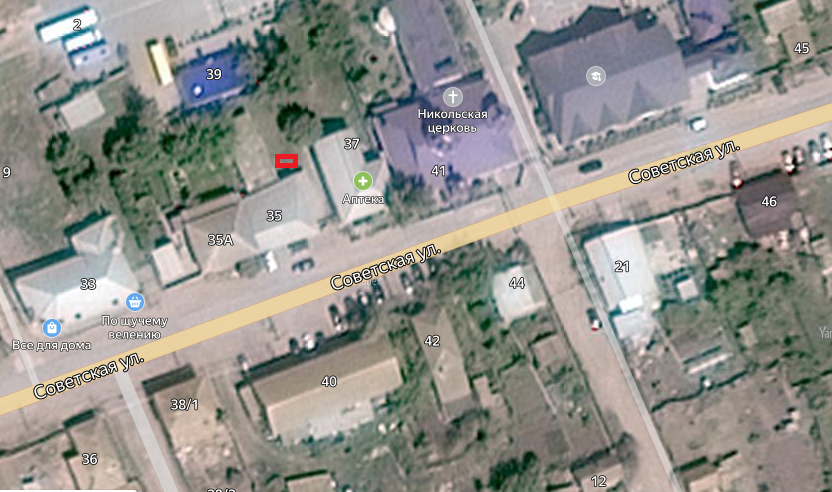 2.  Контроль  исполнения настоящего постановления оставляю за собой.3. Опубликовать настоящее постановление на официальном сайте администрации Заплавненского сельского поселения.       Глава Заплавненского       сельского поселения                                                                                   А.В.Юдин                                                                                                                                                                                                                                                                       Источником образования отходов являются физические, юридические лица и индивидуальные предприниматели  Заплавненского сельского поселения Ленинского муниципального районаИсточником образования отходов являются физические, юридические лица и индивидуальные предприниматели  Заплавненского сельского поселения Ленинского муниципального районаИсточником образования отходов являются физические, юридические лица и индивидуальные предприниматели  Заплавненского сельского поселения Ленинского муниципального районаИсточником образования отходов являются физические, юридические лица и индивидуальные предприниматели  Заплавненского сельского поселения Ленинского муниципального районаИсточником образования отходов являются физические, юридические лица и индивидуальные предприниматели  Заплавненского сельского поселения Ленинского муниципального районаИсточником образования отходов являются физические, юридические лица и индивидуальные предприниматели  Заплавненского сельского поселения Ленинского муниципального районаИсточником образования отходов являются физические, юридические лица и индивидуальные предприниматели  Заплавненского сельского поселения Ленинского муниципального районаИсточником образования отходов являются физические, юридические лица и индивидуальные предприниматели  Заплавненского сельского поселения Ленинского муниципального районаИсточником образования отходов являются физические, юридические лица и индивидуальные предприниматели  Заплавненского сельского поселения Ленинского муниципального районаИсточником образования отходов являются физические, юридические лица и индивидуальные предприниматели  Заплавненского сельского поселения Ленинского муниципального районаИсточником образования отходов являются физические, юридические лица и индивидуальные предприниматели  Заплавненского сельского поселения Ленинского муниципального районаИсточником образования отходов являются физические, юридические лица и индивидуальные предприниматели  Заплавненского сельского поселения Ленинского муниципального районаИсточником образования отходов являются физические, юридические лица и индивидуальные предприниматели  Заплавненского сельского поселения Ленинского муниципального района№Наименование районаАдрес  Площадь территории, кв.м.Наличие огражденияВид покрытия КПНаличие места накопления КГОНазначение первого типа контейнераМатериал контейнеров первого типаЕмкость контейнеров первого типаКоличество контейнеров первого типасобственник площадкиисточник образования1Ленинский муниципальный районс. Заплавное, ул.Советская, 356м²имеетсябетонноенетнесортированные ТКОпластик1,11 шт.Ососков Юрий Васильевичмагазин